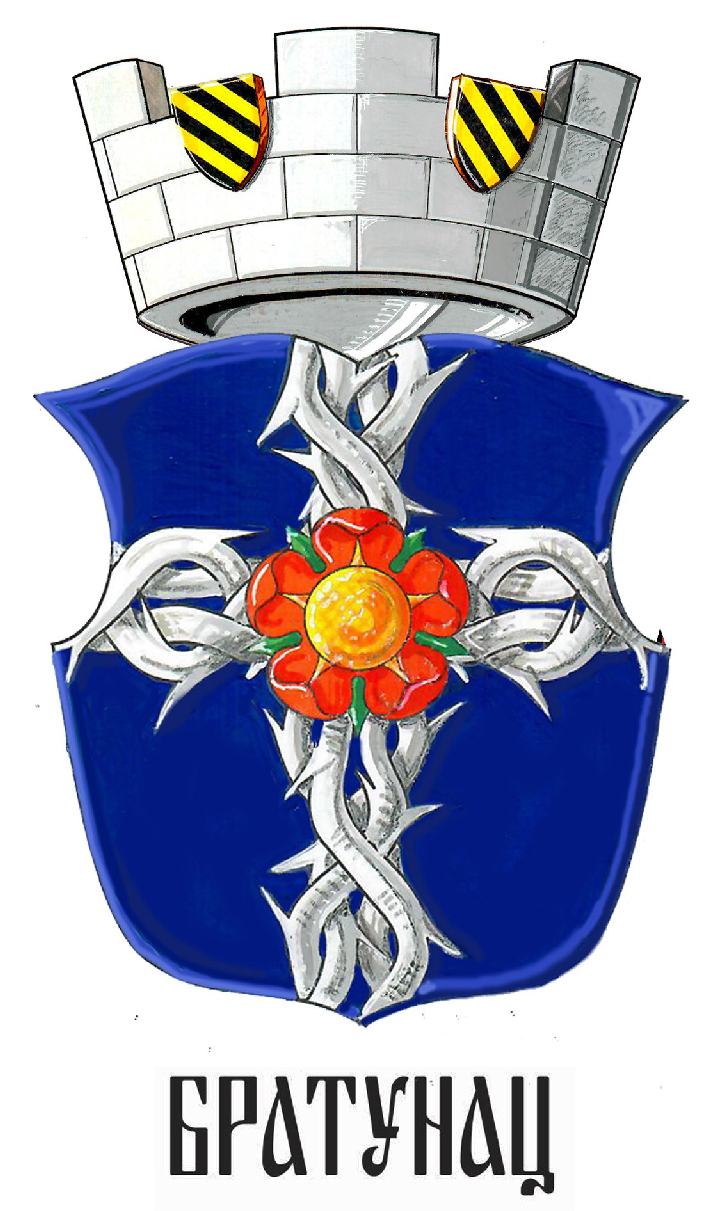 РЕПУБЛИКА СРПСКА ОПШТИНА БРАТУНАЦ	Oпштинска управа  општине БратунацОдјељење за привреду и друштвене дјелатности	_______________________________________________________________Ул..Светог Саве  88 Братунац тел:+387(56)411-037; fax:+387(56)420-371e-mail:bratopst@teol.net, www.opstina bratunac.comПодносилац захтјева	Пријемни штамбиљПРИЈАВНИ ОБРАЗАЦЗА ДОДЈЕЛУ ФИНАНСИЈСКИХ СРЕДСТАВА ЗА ФИНАНСИРАЊЕ/СУФИНАНСИРАЊЕ СПОРТСКИХ КЛУБОВА СА ПОДРУЧЈА ОПШТИНЕ БРАТУНАЦ ЗА 2024. ГОДИНУУз попуњен и овјерен пријавни образац апликанти прилажу:Рјешење о регистрацији код надлежног органа којом се доказује да је клуб регистрован на територији општине Братунац (копија), Уговор са банком с наведеним активним трансакцијским рачуном (копија),Програм рада за наредну годину са приједлогом финансијског плана,Доказ клуба о именовању овлаштеног лица,Доказ о лиценци,Изјава о броју чланова и броју регистрованих спортиста,Доказ о броју и степену такмичења,Доказ о учествовању на такмичењу који организује кровни савез,Изјава о учествовању на међународном такмичењу,Потврда од кровног савеза о коначном пласману у предходној години,Потврда о пореској регистрацији (ЈИБ).                                                                                                                                            Овлаштено лице           ПЕЧАТ КЛУБА                                                                                                      Л.К__________,  П.С___________Назив клубаАдреса клубаЛице овлаштено за заступањеКонтакт телефон и mail адреса